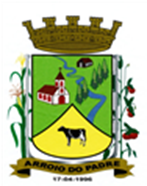 ESTADO DO RIO GRANDE DO SULMUNICÍPIO DE ARROIO DO PADREGABINETE DO PREFEITOPROJETO DE LEI Nº 28, DE 14 DE FEVEREIRO DE 2020.Autoriza o Município de Arroio do Padre a realizar abertura de Crédito Adicional Especial no Orçamento Municipal de 2020.Art. 1° Fica autorizado o Município de Arroio do Padre, Poder Executivo, a realizar abertura de Crédito Adicional Especial no Orçamento do Município para o exercício de 2020, nos seguintes programas de trabalho e respectivas categorias econômicas e conforme as quantias indicadas:05 – Secretaria de Saúde e Desenvolvimento Social02 – Fundo Municipal da Saúde – Rec. Próprios10 – Saúde301 – Atenção Básica0502 – Atenção à Saúde1.526 – Reforma e Pintura da UBS3.3.90.39.00.00.00 - Outros Serviços de Terceiros – Pessoa Jurídica. R$ 53.000,00 (cinquenta e três mil reais)Fonte de Recurso: 0040 – ASPS06 - Secretaria de Agricultura, Meio Ambiente e Desenvolvimento.02 – Serviços De Atendimento a Produção20 – Agricultura608 – Promoção da Produção Agropecuária0602 – Fortalecendo a Agricultura Familiar1.616 – Aquisição e Distribuição de Calcário3.3.90.32.00.00.00 – Material, Bem ou Serviço para Distribuição Gratuita: R$ 53.440,00 (cinquenta e três mil, quatrocentos e quarenta reais)Fonte de Recurso: 1070 – SEAPI3.3.90.32.00.00.00 – Material, Bem ou Serviço para Distribuição Gratuita: R$ 6.035,00 (seis mil e trinta e cinco reais)Fonte de Recurso: 0001 – Livre3.3.90.39.00.00.00 – Outros Serviços de Terceiros – Pessoa Jurídica. R$ 63.440,00 (sessenta e três mil, quatrocentos e quarenta reais)Fonte de Recurso: 1053 - Contribuição dos Agricultores3.3.90.39.00.00.00 – Outros Serviços de Terceiros – Pessoa Jurídica. R$ 15.860,00 (quinze mil, oitocentos e sessenta reais)Fonte de Recurso: 0001 – Livre07 - Secretaria de Obras, Infraestrutura e Saneamento03 -  Melhorias Nas Condições de Tráfego26 - Transporte782 – Transporte Rodoviário0703 – Trânsito e Mobilidade Urbana1.709 – Construção de Abrigos em Paradas de Ônibus4.4.90.51.00.00.00 – Obras e Instalações. R$ 23.000,00 (vinte e três mil reaisFonte de Recurso: 0001 – LivreValor do Crédito Adicional Especial: R$ 214.775,00 (duzentos e quatorze mil, setecentos e setenta e cinco reais)Art. 2° Servirão de cobertura para o Crédito Adicional Especial de que trata o art. 1° desta Lei, recursos financeiros provenientes das seguintes fontes:Do superávit financeiro verificado no exercício de 2019 no valor de R$ 97.895,00 (noventa e sete mil, oitocentos e noventa e cinco reais) na Fonte de Recurso: 0001- Livre;Do excesso de arrecadação projetados para o exercício de 2020, no valor de R$ 53.440,00 (cinquenta e três mil, quatrocentos e quarenta reais), na Fonte de Recurso: 1070 – SEAPI;Do excesso de arrecadação projetados para o exercício de 2020, no valor de R$ 63.440,00 (sessenta e três mil, quatrocentos e quarenta reais), na Fonte de Recurso: 1053 - Contribuição dos Agricultores;Art. 3° Esta Lei entra em vigor na data de sua publicação.Arroio do Padre, 14 de fevereiro de 2020.Visto técnico:Loutar PriebSecretário de Administração, Planejamento, Finanças, Gestão e Tributos.Leonir Aldrighi BaschiPrefeito Municipal